	1. KUŽELKÁŘSKÁ LIGA DOROSTU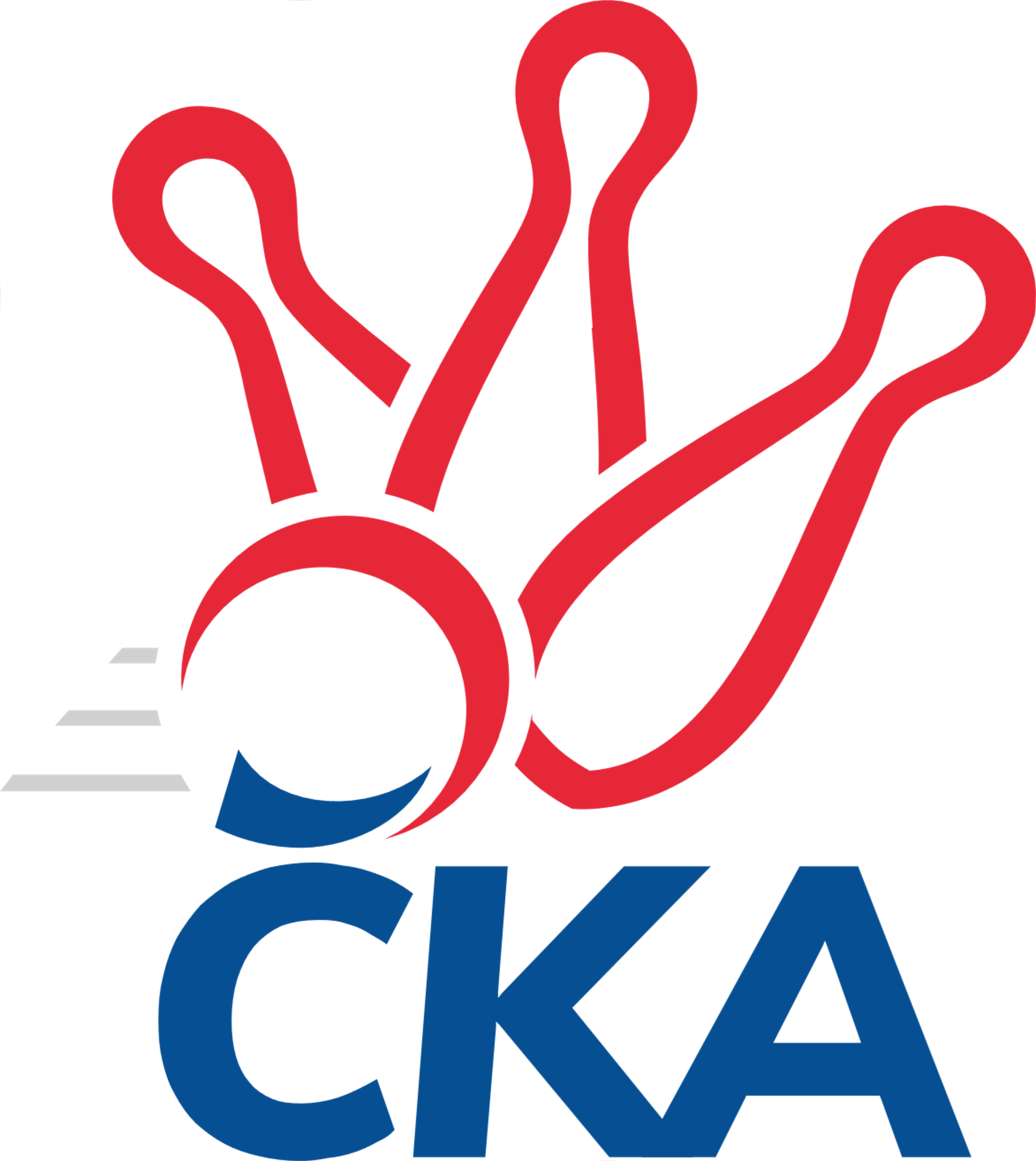 Č. 4Ročník 2019/2020	6.10.2019Nejlepšího výkonu v tomto kole: 1628 dosáhlo družstvo: SKK Rokycany1.KLD A 2019/2020Výsledky 4. kolaSouhrnný přehled výsledků:Kuželky Jiskra Hazlov 	- SK Žižkov Praha	2:0	1583:1414		6.10.SKK Rokycany	- TJ Sokol Duchcov	2:0	1628:1600		6.10.KK Kosmonosy 	- KK Jiří Poděbrady	2:0	1625:1506		6.10.Tabulka družstev:	1.	Kuželky Jiskra Hazlov	3	3	0	0	6 : 0 	 	 1576	6	2.	SKK Rokycany	4	3	0	1	6 : 2 	 	 1629	6	3.	TJ Sokol Duchcov	3	2	0	1	4 : 2 	 	 1602	4	4.	Kuželky Holýšov	3	2	0	1	4 : 2 	 	 1600	4	5.	KK Kosmonosy	4	2	0	2	4 : 4 	 	 1615	4	6.	KK Jiří Poděbrady	3	0	0	3	0 : 6 	 	 1574	0	7.	SK Žižkov Praha	4	0	0	4	0 : 8 	 	 1456	0Podrobné výsledky kola:	 Kuželky Jiskra Hazlov 	1583	2:0	1414	SK Žižkov Praha	Filip Střeska	135 	 137 	 116 	108	496 	  	 440 	 102	122 	 114	102	Adam Vaněček	Dominik Wittwar	123 	 129 	 136 	136	524 	  	 495 	 131	105 	 133	126	Jakub Vojáček	David Repčík	148 	 128 	 145 	131	552 	  	 457 	 133	122 	 112	90	Jan Neckář ml.	Milan Fanta	121 	 123 	 137 	126	507 	  	 462 	 124	119 	 129	90	Tomáš Hermanrozhodčí: Pavel RepčíkNejlepší výkon utkání: 552 - David Repčík	 SKK Rokycany	1628	2:0	1600	TJ Sokol Duchcov	Michaela Provazníková	142 	 140 	 126 	149	557 	  	 515 	 158	108 	 126	123	Nela Šuterová	Vojtěch Havlík	139 	 127 	 109 	131	506 	  	 555 	 134	139 	 139	143	Jan Ransdorf	Veronika Horková	131 	 131 	 125 	144	531 	  	 507 	 119	126 	 123	139	Tadeáš Zeman	Dominik Černý	157 	 124 	 130 	129	540 	  	 530 	 127	133 	 132	138	David Horákrozhodčí: Pavel AndrlíkNejlepší výkon utkání: 557 - Michaela Provazníková	 KK Kosmonosy 	1625	2:0	1506	KK Jiří Poděbrady	Lucie Dlouhá	115 	 127 	 99 	139	480 	  	 489 	 114	125 	 119	131	Jiří Šafránek	Tereza Bendová	135 	 116 	 149 	122	522 	  	 529 	 142	130 	 136	121	Jiří Tichý	Nikola Sobíšková	149 	 152 	 129 	132	562 	  	 432 	 115	118 	 108	91	Ondřej Šafránek	Tereza Nováková	142 	 126 	 129 	144	541 	  	 488 	 120	125 	 120	123	Adam Jandarozhodčí: Vladislav TajčNejlepší výkon utkání: 562 - Nikola SobíškováPořadí jednotlivců:	jméno hráče	družstvo	celkem	plné	dorážka	chyby	poměr kuž.	Maximum	1.	Jan Ransdorf 	TJ Sokol Duchcov	557.00	371.7	185.3	5.7	3/3	(571)	2.	Vojtěch Havlík 	SKK Rokycany	556.17	371.7	184.5	2.8	3/3	(573)	3.	Nikola Sobíšková 	KK Kosmonosy 	550.25	367.5	182.8	3.8	2/2	(568)	4.	David Repčík 	Kuželky Jiskra Hazlov 	549.25	373.0	176.3	4.5	2/2	(561)	5.	Michael Martínek 	Kuželky Holýšov	546.67	375.0	171.7	3.3	3/3	(595)	6.	Tereza Bendová 	KK Kosmonosy 	542.17	371.2	171.0	7.7	2/2	(575)	7.	Veronika Horková 	SKK Rokycany	537.00	359.0	178.0	5.0	3/3	(557)	8.	Jiří Tichý 	KK Jiří Poděbrady	536.33	355.0	181.3	3.7	3/3	(571)	9.	Tereza Nováková 	KK Kosmonosy 	531.50	360.5	171.0	5.8	2/2	(543)	10.	Tadeáš Zeman 	TJ Sokol Duchcov	527.33	354.7	172.7	7.7	3/3	(556)	11.	Martin Šlajer 	Kuželky Holýšov	524.00	362.0	162.0	9.0	3/3	(529)	12.	Dominik Černý 	SKK Rokycany	523.50	368.5	155.0	10.5	3/3	(540)	13.	Viktor Šlajer 	Kuželky Holýšov	521.00	353.7	167.3	8.3	3/3	(528)	14.	Dominik Wittwar 	Kuželky Jiskra Hazlov 	520.00	360.3	159.8	8.3	2/2	(540)	15.	Adam Janda 	KK Jiří Poděbrady	519.00	352.3	166.7	7.3	3/3	(541)	16.	Jiří Šafránek 	KK Jiří Poděbrady	517.33	350.0	167.3	7.7	3/3	(562)	17.	Julija Chernetska 	SKK Rokycany	511.00	345.5	165.5	10.5	2/3	(542)	18.	Nela Šuterová 	TJ Sokol Duchcov	509.67	352.0	157.7	13.3	3/3	(515)	19.	Milan Fanta 	Kuželky Jiskra Hazlov 	506.50	337.3	169.3	6.8	2/2	(529)	20.	Jakub Vojáček 	SK Žižkov Praha	489.33	330.0	159.3	10.5	3/3	(512)	21.	Matěj Chlubna 	Kuželky Holýšov	484.00	348.0	136.0	14.3	3/3	(499)	22.	Jan Neckář  ml.	SK Žižkov Praha	474.67	334.7	140.0	16.0	3/3	(512)	23.	Ondřej Šafránek 	KK Jiří Poděbrady	468.00	319.0	149.0	15.0	2/3	(504)	24.	Filip Střeska 	Kuželky Jiskra Hazlov 	467.50	331.0	136.5	13.0	2/2	(496)	25.	Tomáš Herman 	SK Žižkov Praha	460.00	323.3	136.7	13.8	3/3	(495)	26.	Adam Vaněček 	SK Žižkov Praha	459.50	335.5	124.0	19.0	2/3	(479)	27.	Lucie Dlouhá 	KK Kosmonosy 	458.25	327.0	131.3	10.0	2/2	(480)	28.	Monika Radová 	TJ Sokol Duchcov	442.00	328.0	114.0	18.0	2/3	(466)		Michaela Provazníková 	SKK Rokycany	557.00	379.0	178.0	3.0	1/3	(557)		Jan Klégr 	SK Žižkov Praha	546.00	385.0	161.0	5.0	1/3	(546)		David Horák 	TJ Sokol Duchcov	530.00	363.0	167.0	12.0	1/3	(530)		Kateřina Majerová 	SK Žižkov Praha	486.00	344.0	142.0	14.0	1/3	(486)		Lada Tichá 	KK Jiří Poděbrady	483.00	322.0	161.0	5.0	1/3	(483)		Adéla Molnarová 	KK Kosmonosy 	480.50	325.0	155.5	10.5	1/2	(500)Sportovně technické informace:Starty náhradníků:registrační číslo	jméno a příjmení 	datum startu 	družstvo	číslo startu
Hráči dopsaní na soupisku:registrační číslo	jméno a příjmení 	datum startu 	družstvo	Program dalšího kola:5. kolo13.10.2019	ne	10:00	Kuželky Holýšov - SKK Rokycany	13.10.2019	ne	10:00	SK Žižkov Praha - KK Jiří Poděbrady	13.10.2019	ne	10:00	TJ Sokol Duchcov - Kuželky Jiskra Hazlov 	Nejlepší šestka kola - absolutněNejlepší šestka kola - absolutněNejlepší šestka kola - absolutněNejlepší šestka kola - absolutněNejlepší šestka kola - dle průměru kuželenNejlepší šestka kola - dle průměru kuželenNejlepší šestka kola - dle průměru kuželenNejlepší šestka kola - dle průměru kuželenNejlepší šestka kola - dle průměru kuželenPočetJménoNázev týmuVýkonPočetJménoNázev týmuPrůměr (%)Výkon2xNikola SobíškováKosmonosy5622xNikola SobíškováKosmonosy112.215621xMichaela ProvazníkováRokycany5572xTereza NovákováKosmonosy108.025413xJan RansdorfDuchcov 5553xDavid RepčíkHazlov 107.245523xDavid RepčíkHazlov 5522xJiří TichýPoděbrady105.625291xTereza NovákováKosmonosy5411xMichaela ProvazníkováRokycany1055571xDominik ČernýRokycany5403xJan RansdorfDuchcov 104.62555